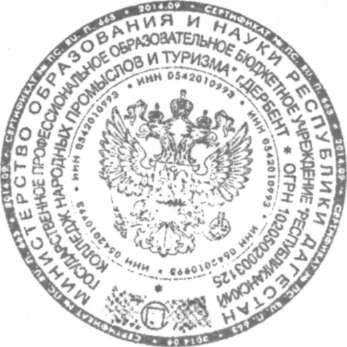 Утверждаю                                                                                                                                 Директор ГБПОУ РД «КНПиТ»                                                                                                                                           ________ Н.Г. МагомедовПереченьэкзаменов и зачетов летней экзаменационной сессии 2019/2020 уч.годав ГБПОУ РД «КНПиТ»         Зам. директора по УПР                                            Сурхаева А.Р.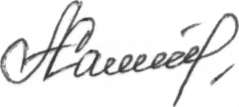 №№       Профессия/спец.      Группа        Курс     Наименование                  дисциплинФорма промеж.    аттестацииПреподаватели  1                      2          3      4                     5              6               7 1.Младшая медицинская сестра по уходу за больными12Русс.яз и литератураИн.яз.МатематикаИсторияИнформатикаФизикаХимияОбществознаниеАстрономияКТНДПМ.01 экзамендиф.зачетэкзамендиф.зачетдиф.зачетдиф.зачетдиф.зачетдиф.зачетдиф.зачетдиф.зачетдиф.зачетРаджабова З.А.Джалалова Л.Р.Казиев Г.Ф.Омарова А.А.Рагимова Т.Т.Раджабова З.Г.Гасаева М.Б.Багдасарян Г.С.Раджабова З.Г.Шихкеримова Т.Л.Омарова С.О.2.Наладчик аппаратного и программного обеспечения21 ОБЖ ХимияБиологияОсн.ИТОсн.электротехникиОЭиЦСОхрана труда и ТБДиф.зачетДиф.зачетДиф.зачетЭкзаменДиф.зачетДиф.зачетДиф.зачетНоврузов М.М.Гасаева М.Б.Гасаева М.Б.Рагимова Т.Т.Раджабова З.Г.Рагимова Т.Т.Рагимова Т.Т.3. Повар, кондитер32Русский языкЛитератураИн.язМатематика ИсторияФиз.культураХимияОбществознаниеБЖэкзамендиф.зачетдиф.зачетэкзамендиф.зачетдиф.зачетдиф.зачетдиф.зачетдиф.зачетХалилова М.А.Халилова М.А.Джалалова П.Р.Гасратова  М.Г.Омарова А.А.Рагимов .А.Гасаева М.Б.Багдасарян Г.С.Новрузов М.М4.Наладчик аппаратного и программного обеспечения42Русский язык ЛитератураИн.яз.МатематикаИсторияФизикаОбществознаниеГеографияЭкологияКТНДОПДБЖПМ.01.01УП ПМ.01ПМ.02УП.02.01экзамендиф.зачетдиф.зачетэкзаменДиф.зачетДиф.зачетДиф.зачетДиф.зачетДиф.зачетДиф.зачетДиф.зачетДиф.зачетДиф.зачетДиф.зачетДиф.зачетДиф.зачетРаджабоваЗ.А. Раджабова З.А.Джалалова П.Р.Казиев Г.Ф.Омарова А.А.Раджабова З.Г.Багдасарян Г.С.Гашимов Р.Р.Шахбазова М.А.Шихкеримова Т.Л.Курбанова Е.Х.Новрузов М.М.Алиева Ф.Г.Алиева Ф.Г.Алиева Ф.Г.Алиева Ф.Г.5.Наладчик аппаратного и программного обеспечения 53 Биология ГеографияЭкологияВКРДиф.зачетДиф.зачетДиф.зачетЗащитаГасаева М.Б.Гашимов Р.Р.Шахбазова М.А.Баширова К.И6.Гостиничное дело63ВДРЗащитаГусейнова О.К.7.Портной71ЛитератураИностранный языкМатематикаОБЖОбществознаниеОсновы конструированияПошив швейных изделий по индивидуальным заказамУчебная практикаИсторияЭкономикаПравоОборудованиеЗачетЗачетЗачетЗачетЗачетЗачетЗачетЗачетЗачетЗачетЗачетРаджабова З.А.Джалалова Л.Р.Гасратова М.Г.Новрузов М.М. Абдулгалимова Э.А.Агаева Б.А.Агаева Б.А.Казиева Э.Г/Касимова Н.Н.Омарова А.А.Абдулминова С,Н.Абдулминова С.Н.Агаева Б.А. 8.Младшая медицинская сестра по уходу за больными83Экономика  и право ОПДВКРФизическая культураДиф.зачетЗащитаДиф.зачетАгаева Б.А.Омарова С.О.Рагимов М.А.  9.Изготовитель художественных изделий из керамики93ВКРЗащитаАскерова Г.М.  10.Портной103ВКРЗащитаАгаева Б.А.11.Гостиничное дело122Информатика  и ИКТ в ПДПравовое ДО ПДОрганизация туризмаПроект.деят.ПМ.06Диф.зачетДиф.зачетЭкзаменДиф.зачетЭкзаменРагимова Т.Т.Абдулминова С.Н.Гусейнова О.К.Гашимов Р.Р.Гусейнова О.К. 12.Дизайн (по отраслям)132ИсторияИн.яз.Физ.культураЭкологияИн.обесп.ПДМатериаловедениеИЗОПМ.01Диф.зачетДиф.зачетДиф.зачетДиф.зачетДиф.зачетЭкзаменДиф.зачет.Диф.зачетОмарова А.А.Джалалова П.Р.Гасаналиев З.Г.Шахбазова М.А.Рагимова Т.Т.Халилова Ф.С.Халилова Ф.С.Халилова Ф.С.13. Ювелир142Русский языкЛитератураИн.язИсторияОбществознаниеФизическая культураЭкологияМатематикаОсновы композиции и дизайнаИстория искусствЭкзаменДиф.зачетДиф.зачетДиф.зачетДиф.зачетДиф.зачетДиф.зачетЭкзаменДиф.зачетДиф.зачетХалилова М.А.Халилова М.А.Бабаева С,С.Омарова А.А.Абдулгамидова Э.А.Шахбазова М.А.Казиев Г.Ф.Аскерова Г.М.Аскерова Г.М.14.Парикмахер151ЕстествознаниеГеографияИнформатикаИПОКПОСанитария и гигиенаОсн. физ.кожи и волосСпец.рисунокБЖДиф.зачетДиф.зачетГасаева М,Б.Гашимов Р.Р.Алиева Ф.Г.Гашимов Р.Р.Велиева Э.А.Гасаева М.Б.Гасаева М.Б.Касимова Н.Н.Новрузов М.М.15.Изготовитель художественных изделий из керамики162Русский языкИн.яз.ИсторияФиз.культураИнформатикаХимияОбществознаниеЭтика ДОКТНДТех.проектаЭкзаменДиф.зачетДиф.зачетДиф.зачетДиф.зачетДиф.зачетДиф.зачетДиф.зачетДиф.зачетДиф.зачетРаджабова З.Г.Джаллалова П.Р.Омарова А.А.Рагимов М.А.Баширова К.И.Гасаева М.Б.Багдасарян Г.С.Бубаханова Э.Т.Шихкеримова Т.Л.Гашимов Р.Р.16.  Ювелир171Физическая культураАстрономияОсновы ИЗООсновы материаловеденияИстория искусствзачетдиф.зачетдиф.зачетдиф.зачетдиф.зачет.Гасаналиев З.Г.Раджабова З.Г.Аскерова Г.М.Аскерова Г.М.Аскерова Г.М.17. Ткач18   1Экономика организацииОбщая технология производстваКолорированиеФиз.культураДиф.зачетДиф.зачетДиф.зачетДиф.зачетБагирова Г.Н.Гасаева А.М.Гасаева А.М.18.Гостиничный сервис192ВДРЗащитаАгасиева С.Н.19.Изготовитель художественных изделий из керамики201Физическая культураФизикаГеографияИнформатикаОсновы  комп. и диз.История искусствЗачетДиф.зачет.Диф.зачет.Диф.зачетДиф.зачет.Диф.зачетРагимов Г.Г.Раджабова З.Г.Гашимов Р.Р.Рустамова С.Р.Уллаев С.А.Уллаев С.А.20.   Туризм212Иностранный яз.Физ.культураРусск.яз и культура речиОсновы социол. и политол.ИКТ вПДПМ.01ПМ.02Диф.зачетДиф.зачетДиф.зачетДиф.зачетДиф.зачетДиф.зачетЭкзаменэкзамен Бабаева С.С.Гасаналиев З.Г.Велиева Э.А.Шахбазова М.А.Рагимова Т.Т.Ламетова У.Л.Ламетова У.Л.21.     Туризм221Русский языкМатематика Экономика  БиологияГеографияЭкологияОИДИн.язИсторияФиз.культураОБЖИнформатикаОбществознаниеПравоЭкзаменЭкзаменЭкзаменДиф.зачетДиф.зачетДиф.зачетДиф.зачетДиф.зачетДиф.зачетДиф.зачетДиф.зачетДиф.зачетДиф.зачетДиф.зачет-Раджабова З.А.Гасратова М.Г.Абдулминова С.Н.Гасаева М.Б.Гашимов Р.Р.Шахбазова М.А.Гашимов Р.РюДжалалова П.Р.Омарова А.А.Гасаналиев З.Г.Новрузов М.М.Алиева Ф.Г.Абдулгалимова Э.А.Нурахмедов И.А.22.Гостиничное дело231Русск.яз и лит.Ин.язИсторияФиз.культураОБЖЕстествознаниеМатематикаИнформатикаЭкономикаПравоЭкзаменДиф.зачетДиф.зачетДиф.зачетДиф.зачетДиф.зачетЭкзаменДиф.зачетДиф.зачетДиф.зачетХалилова М.АБабаева С.С.Омарова А.А.Гасаналиев З.Г.Новрузов М.М.Гасаева М.Б.Казиев Г.Г.Рагимова Т.Т.Абдулминова С.Н.Нурахмедов И.А.23.Дизайн (по отраслям)24   1МатематикаИн.яз.ОБЖФизическая культураИсторияОбществоБиологияГеографияЧерчениеРисунокИнформатикаЭкзаменДиф.зачетДиф.зачетДиф.зачетДиф.зачетДиф.зачетДиф.зачетДиф.зачетДиф.зачетДиф.зачетДиф.зачетГасратова М.К.Джалалова Л.Р.Новрузов М.М.Гасаналиев З.Г.Нурахмедов И.А.Абдулгалимова Э.А.Гасаева М.Б.Гашимов Р.Р.Халилова Ф.С.Алиев С.Р.Баширова К.И24.Младшая медицинская сестра по уходу 251Физическая культураОИДОсн.анатомии,физиологииОсновы микробиологииДиф.зачетДиф.зачетДиф.зачетДиф.зачетРагимов М.А.Гашимов Р.Р.Омапрова С.О.Гасаева М.Б.